ПОСТАНОВЛЕНИЕот «15» июня 2022 года №18а. Хакуринохабль«О внесении изменений и дополнении в Административный регламент  предоставления муниципальной услуг к постановлению главы от 16.12.2020г.№ 42 «Присвоение (изменение, аннулирование) адреса объектам адресации»В целях  привидения  в соответствие с действующим законодательством  «административного регламента предоставление муниципальной услуги «Присвоение (изменение, аннулирование) адреса объектам адресации» утвержденное постановлением главы администрации от 16.12.2020г.№ 42ПОСТАНОВЛЯЮ:1. Внести в п.п. 2.4. пункта 2  административного регламента предоставление муниципальной услуги «Присвоение (изменение, аннулирование) адреса объектам адресации» утвержденное постановлением главы администрации 16.12.2020г.№ 42, следующие изменения и  изложить в следующей редакции:п.п. 2.4 пункта 2 Срок предоставления муниципальной услуги.Срок предоставления муниципальной услуги составляет 6 дней с момента подачи заявления.В случае представления заявления через многофункциональный центр срок предоставления муниципальной услуги исчисляется со дня передачи многофункциональным центром заявления и документов в Администрацию.2. Настоящее постановление опубликовать или обнародовать в районной газете «Заря» и разместить на официальном сайте сельского поселения.Глава МО «Хакуринохабльское сельское поселение»										В.А. БеданоковРЕСПУБЛИКА АДЫГЕЯАдминистрациямуниципального образования«Хакуринохабльское сельское поселение»385440, а. Хакуринохабль,                     ул. Шовгенова, 13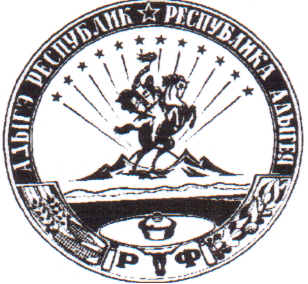 АДЫГЭ РЕСПУБЛИКХьакурынэхьаблэмуниципальнэкъоджэпсэупIэ чIыпIэм изэхэщапI385440, къ. Хьакурынэхьабл,ур. ШэуджэнымыцI, 13